New Meeting @ New Beginnings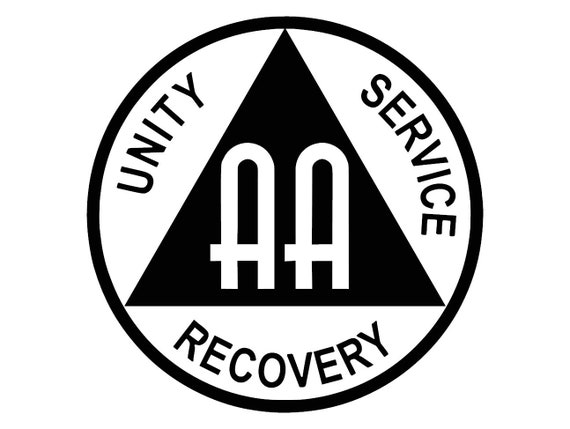 Start your weekends right . . .Saturdays9 – 10 a.m.1425 Standiford Avenue(in the building behind Fleet Feet Sports)